PREDSEDA NÁRODNEJ RADY SLOVENSKEJ REPUBLIKYČíslo: CRD-676/2017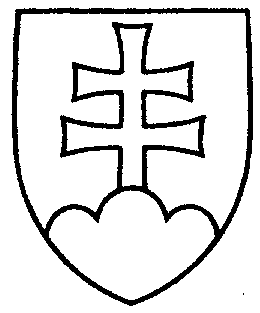 508ROZHODNUTIEPREDSEDU NÁRODNEJ RADY SLOVENSKEJ REPUBLIKYz 31. marca 2017o pridelení správy o výsledkoch kontrolnej činnosti Najvyššieho kontrolného úradu Slovenskej republiky za rok 2016 na prerokovanie výboru Národnej rady Slovenskej republiky	P r i d e ľ u j e m	správu  o výsledkoch  kontrolnej  činnosti  Najvyššieho  kontrolného úradu Slovenskej republiky za rok 2016 (tlač 481)	Výboru Národnej rady Slovenskej republiky pre financie a rozpočet	na prerokovanie do 5. mája 2017	s tým, že ako gestorský výbor podá Národnej rade Slovenskej republiky informáciu o výsledku prerokovania uvedeného materiálu vo výbore a návrh na uznesenie Národnej rady Slovenskej republiky.Andrej   D a n k o   v. r.